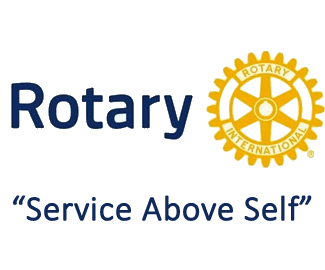 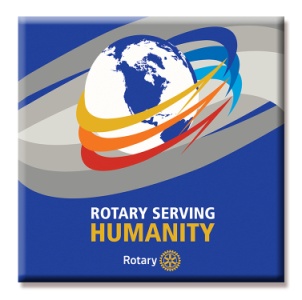 THE ROTARY CLUB OF KAMPALA NORTHSINGING & DANCING COMPETITION 2016REGISTRATION FORM(Under Rule 5.7 of the Singing & Dancing Competition Rules)Name of Club:		Rotary/Rotaract Club of ______________________________________Fee paid (amount):	________________________________		 Cheque/Cash (tick one)Particulars of cheque:	Bank ______________________________		Cheque No. ___________Registration filed by:	________________________________		___________________				Names						Title/Designation	___________________	SignatureReceived by RCKN:	Rtn. ____________________________		___________________											SignatureRegistration date:		____________________*  Please ensure that a receipt is issued by RCKN for registration fee payment*  Please attach list of performers – the registration is not complete without the list of performersSINGING & DANCING COMPETITION 2016LIST OF PERFORMERS – SONG ENTRY*  Please attach additional page if required.SINGING & DANCING COMPETITION 2016LIST OF PERFORMERS – DANCE ENTRY*  Please attach additional page if required.Club Members (Rotarians/Rotaractors)Club Members (Rotarians/Rotaractors)Club Members (Rotarians/Rotaractors)Club Members (Rotarians/Rotaractors)Club Members (Rotarians/Rotaractors)NameRotary No.Rotary No.NameRotary No.1.2.3.4.5.6.7.8.9.10.11.12.13.14.15.16.17.18.19.20.21.22.23.24.25.26.27.28.29.30.Direct Family Members (Spouses & Children aged 10 & Above) Max. 20%Direct Family Members (Spouses & Children aged 10 & Above) Max. 20%Direct Family Members (Spouses & Children aged 10 & Above) Max. 20%Direct Family Members (Spouses & Children aged 10 & Above) Max. 20%Direct Family Members (Spouses & Children aged 10 & Above) Max. 20%NameAge (Child)Age (Child)NameAge (Child)1.2.3.4.5.6.Rotaractors (In Case of Joint entry with a Rotary Club) Max 40%Rotaractors (In Case of Joint entry with a Rotary Club) Max 40%Rotaractors (In Case of Joint entry with a Rotary Club) Max 40%Rotaractors (In Case of Joint entry with a Rotary Club) Max 40%Rotaractors (In Case of Joint entry with a Rotary Club) Max 40%1.1.2.2.2.3.3.4.4.4.5.5.6.6.6.7.7.8.8.8.9.9.10.10.10.11.11.12.12.12.Club Members (Rotarians/Rotaractors)Club Members (Rotarians/Rotaractors)Club Members (Rotarians/Rotaractors)Club Members (Rotarians/Rotaractors)Club Members (Rotarians/Rotaractors)NameRotary No.Rotary No.NameRotary No.1.2.3.4.5.6.7.8.9.10.11.12.13.14.15.16.17.18.19.20.21.22.23.24.25.26.27.28.29.30.Direct Family Members (Spouses & Children aged 10 & Above) Max. 20%Direct Family Members (Spouses & Children aged 10 & Above) Max. 20%Direct Family Members (Spouses & Children aged 10 & Above) Max. 20%Direct Family Members (Spouses & Children aged 10 & Above) Max. 20%Direct Family Members (Spouses & Children aged 10 & Above) Max. 20%NameAge (Child)Age (Child)NameAge (Child)1.2.3.4.5.6.Rotaractors (In Case of Joint entry with a Rotary Club) Max 40%Rotaractors (In Case of Joint entry with a Rotary Club) Max 40%Rotaractors (In Case of Joint entry with a Rotary Club) Max 40%Rotaractors (In Case of Joint entry with a Rotary Club) Max 40%Rotaractors (In Case of Joint entry with a Rotary Club) Max 40%1.1.2.2.2.3.3.4.4.4.5.5.6.6.6.7.7.8.8.8.9.9.10.10.10.11.11.12.12.12.